There are 4 downs per offensive possessionThe quarterback cannot run the ballThe quarterback must use the prompt “Ready Hike” before the snap of the ballAll Offensive players must be behind the “Line of Scrimmage” before the ball is hiked.All passes must be forward passes.NO Running playsIn between plays the Offense has 10 seconds to get back to the line of scrimmage with additional 5 seconds to snap the ball.If the offense is not behind the line of scrimmage it results in a loss of down.In order to get a first down, the Offense must complete at least 3 forward passes – 1 must be to a girl.The game starts with a punt from the kicking team unless we are playing indoors then it starts with a throw-off.Flag Football is a combination of Ultimate Frisbee, Speedball and Rugby.Players cannot tie his/her flag to bodyTouchdown =6 ptsIf a team scores a touchdown – 2 pt conversions will be attempted instead of a field goal.All teams will go for a first down – no punts allowed.A player is down as soon as the flag is pulled from the offensive player. The ball is placed at the spot.Fumbled ball are dead on contact with the ground.  Ball is retained by the team that fumbles.The Defense can play Zone or Man to Man.If the defense intercepts the ball – it is the defenses possession – they can score.The Center is an eligible receiver.There are no QB sacks or Defensive rushes.  The QB has 10 seconds to throw the FB – Past 10 seconds loss of down.The offensive player must have at least 1 foot in bounds and control of the ball for a completion.Players referee the games.Each team will have 8-10 players on a team.If a team has 1 player or more than the opponent – D will play zone.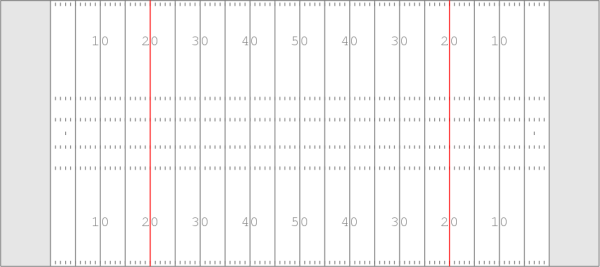 Name: _____________________________________				______/30Key Terms:   Please Define in compete sentences. (2pts each)DownFumbleHoldingInterceptionOff sidesSafetyTouchdownLine of ScrimmageQuarterbackCenterReceiverEnd ZoneField GoalExtra-Point or PATNeutral ZoneWorks Cited – Please write the website(s) where you attained the information (definitions).Website(s):1.2.